ПРАВИЛА ІНТЕРНЕТ-БЕЗПЕКИ 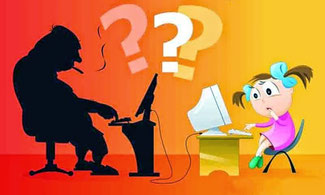 Ніколи не давайте приватної  інформації про себе (прізвище, номер телефону, адресу, номер школи) без дозволу батьків.Якщо хтось говорить вам, надсилає вам, або ви самі віднайшли у мережі щось, що бентежить вас, не намагайтеся розібратися в цьому самостійно. Зверніться до батьків або вчителів - вони знають, що треба робити.Ніколи не погоджуйтеся на зустріч з людиною, з якою ви познайомилися в Інтернеті. Якщо все ж таки це необхідно, то спочатку потрібно спитати дозволу батьків, а зустріч повинна відбутися в громадському місці й у присутності батьків.Не відкривайте листи електронної пошти, файли або Web-сторінки, отримані від людей, яких ви реально не знаєте або не довіряєте.Не посилайте свої фотографії чи  іншу інформацію без дозволу батьків.Нікому не давайте свій пароль, за виключенням дорослих вашої родини.Розробіть з батьками  правила користування Інтернетом. Особливо домовтеся з ними про прийнятний час роботи в Інтернеті і сайти, до яких ви збираєтесь заходити.Завжди дотримуйтесь сімейних правил Інтернет-безпеки: вони розроблені для того, щоб ви почували себе комфортно і безпечно у мережі.Не заходьте на аморальні сайти і не порушуйтеи без згоди батьків ці правила.Ніколи не робіть того, що може коштувати грошей вашій родині, окрім випадків, коли поруч з вами батьки.Завжди будьте ввічливими у електронному листуванні, і ваші кореспонденти будуть ввічливими з вами.У електронних листах не застосовуйте текст, набраний у ВЕРХНЬОМУ РЕГІСТРІ - це сприймається у мережі як крик, і може прикро вразити вашого співрозмовника.Не розсилайте листи з будь-якою інформацією незнайомим людям без їхнього прохання - це сприймається як "спам", і звичайно засмучує користувачів мережі.Не відповідайте на невиховані і грубі листи. Якщо одержите такі листи не з вашої вини, то сповістіть про це батьків, нехай вони зв’яжуться з компанією, що надає послуги Інтернет.Не робити протизаконних вчинків і речей в Інтернеті.Не шкодьте і не заважайте іншим користувачам.Завжди поводьтеся у мережі так, як би ви хотіли, щоб поводилися з вами!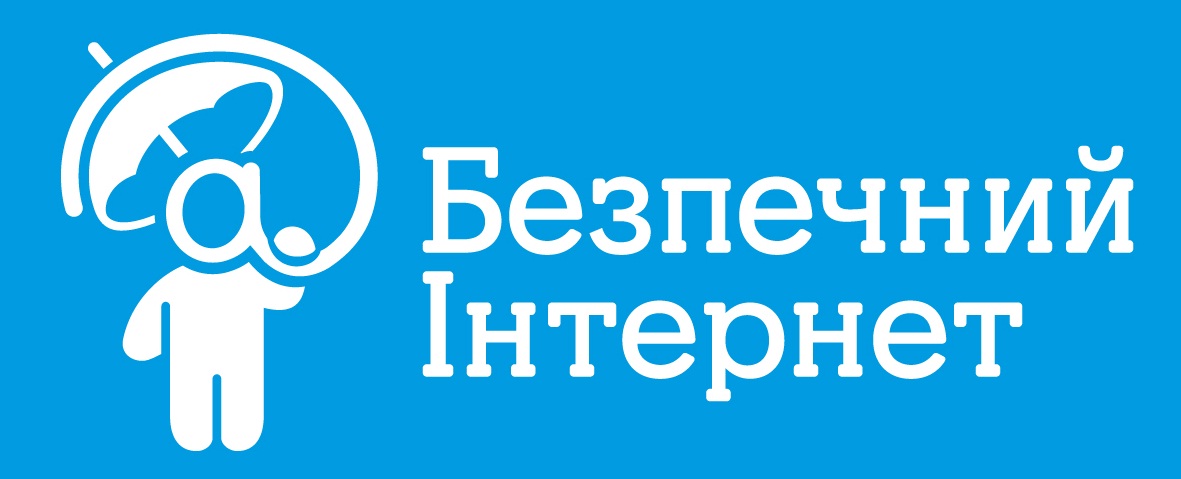 Шість правил розумного користувача Інтернету:1.    Я буду поводитись в Інтернеті чемно і не ображати інших.2.     Я буду залишати негарні веб-сайти.3.  Я буду зберігати свій пароль в таємниці.4.    Я буду розповідати своїм батькам про проблеми й користуватися їхньою підтримкою.5.     Я буду шукати цікаві веб-сайти й ділитися посиланнями зі своїми друзями.6.   Я знаю, що можна бути легко обманутим і не буду повідомляти реальні імена, адреси й номери телефонів.